Bơm Lợn- Đầu JET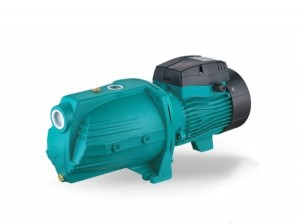 STTTên HàngPhi HọngĐiện ÁpCông SuấtCột ÁpLưu Lượng  (lit/phút)Gía bán (VNĐ)1AJm 3034-34220V0.5HP-0.37KW35m60lit/phut1.100.0002AJm 7534-34220V1HP-0.75KW46m90lit/phut1.600.0003AJm 110L42-34220V1.5HP-1kw42m180lit/phut2.800.0004AJm 150L42-34220V2HP-1.5KW51m180lit/phut3.000.000